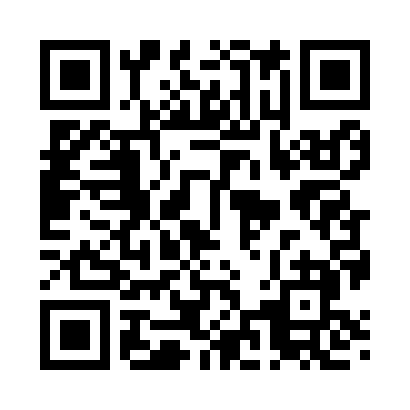 Prayer times for Cortena, California, USAWed 1 May 2024 - Fri 31 May 2024High Latitude Method: Angle Based RulePrayer Calculation Method: Islamic Society of North AmericaAsar Calculation Method: ShafiPrayer times provided by https://www.salahtimes.comDateDayFajrSunriseDhuhrAsrMaghribIsha1Wed4:476:091:064:558:039:262Thu4:456:081:064:568:049:273Fri4:446:071:064:568:059:284Sat4:426:061:054:568:069:295Sun4:416:051:054:568:069:316Mon4:396:041:054:578:079:327Tue4:386:031:054:578:089:338Wed4:376:021:054:578:099:359Thu4:356:011:054:578:109:3610Fri4:346:001:054:588:119:3711Sat4:325:591:054:588:129:3912Sun4:315:581:054:588:139:4013Mon4:305:571:054:588:149:4114Tue4:295:561:054:588:159:4215Wed4:275:551:054:598:169:4416Thu4:265:541:054:598:179:4517Fri4:255:531:054:598:189:4618Sat4:245:521:054:598:199:4719Sun4:235:521:055:008:199:4920Mon4:225:511:055:008:209:5021Tue4:205:501:055:008:219:5122Wed4:195:491:055:008:229:5223Thu4:185:491:065:018:239:5324Fri4:185:481:065:018:249:5425Sat4:175:471:065:018:249:5626Sun4:165:471:065:018:259:5727Mon4:155:461:065:028:269:5828Tue4:145:461:065:028:279:5929Wed4:135:451:065:028:2810:0030Thu4:135:451:065:028:2810:0131Fri4:125:441:075:038:2910:02